СП  Гагаринский детский садМероприятия по предупреждению детского дорожно-транспортного травматизма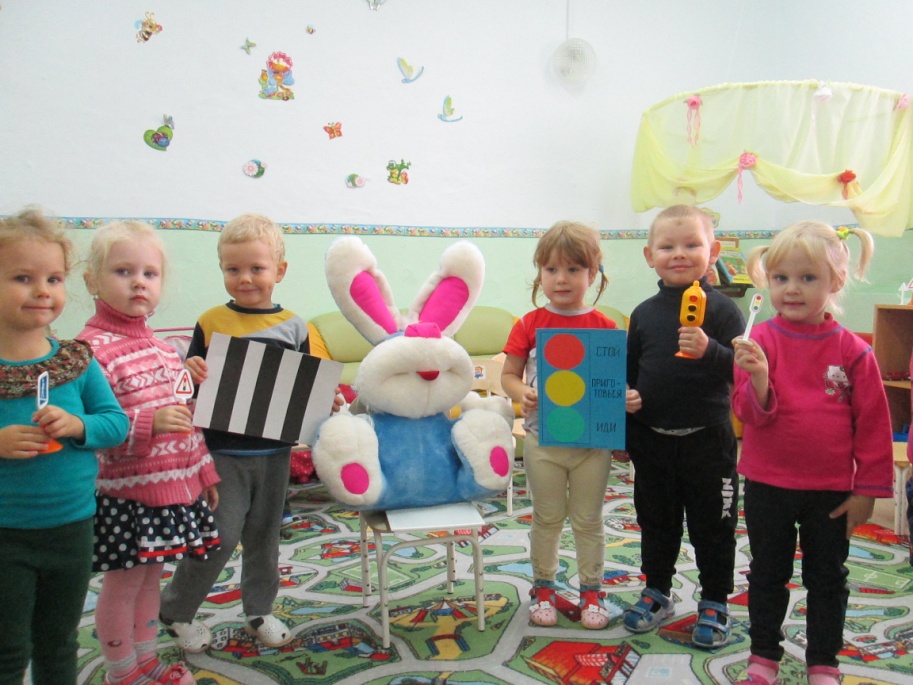 Игровая ситуация «Бежал зайка по дорожке, ему перерезало ножки»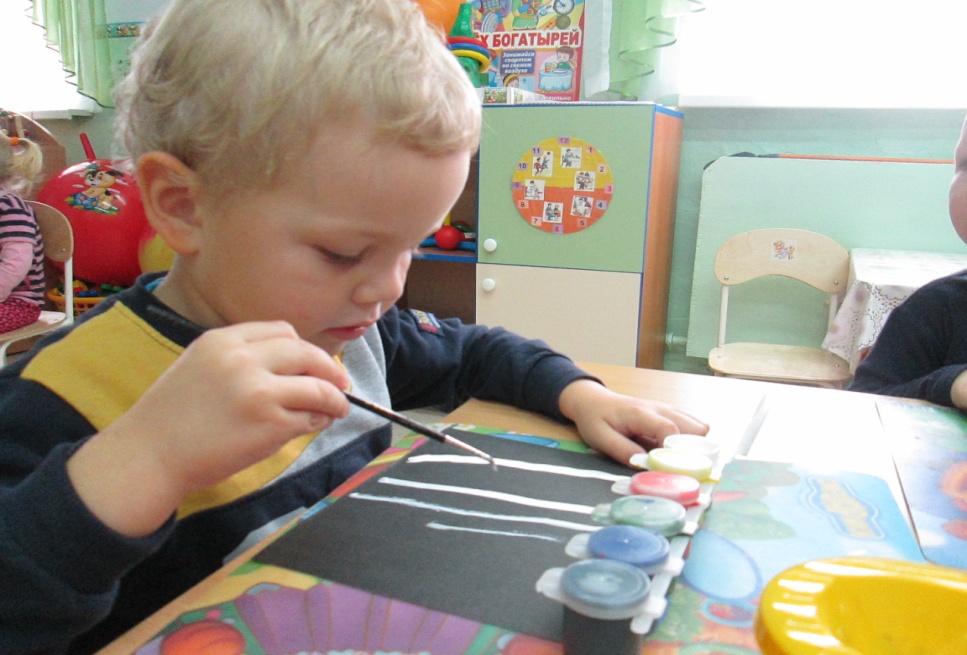 Рисуем зебру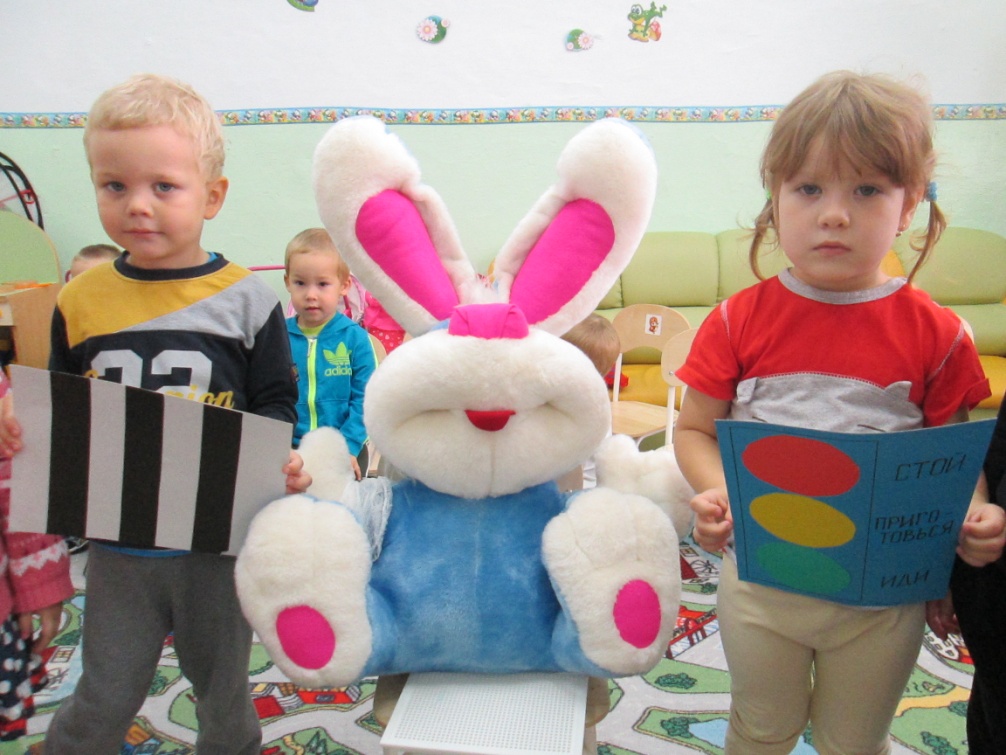 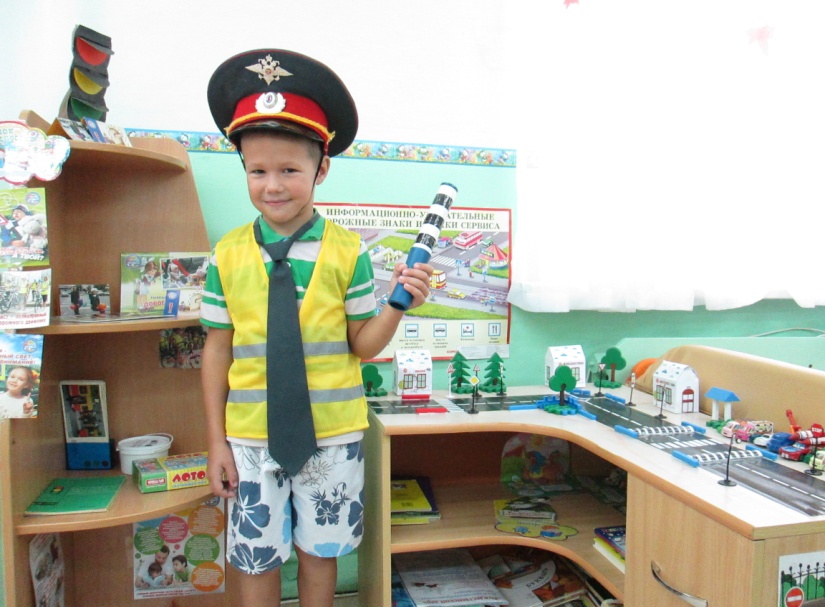 Регулировщик движения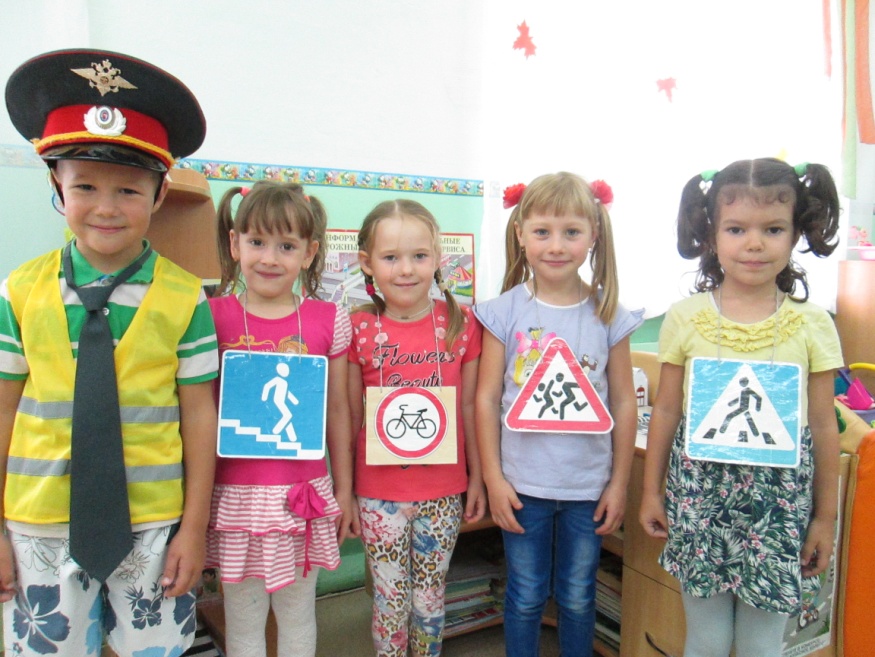 Дорожные знаки-друзья пешеходов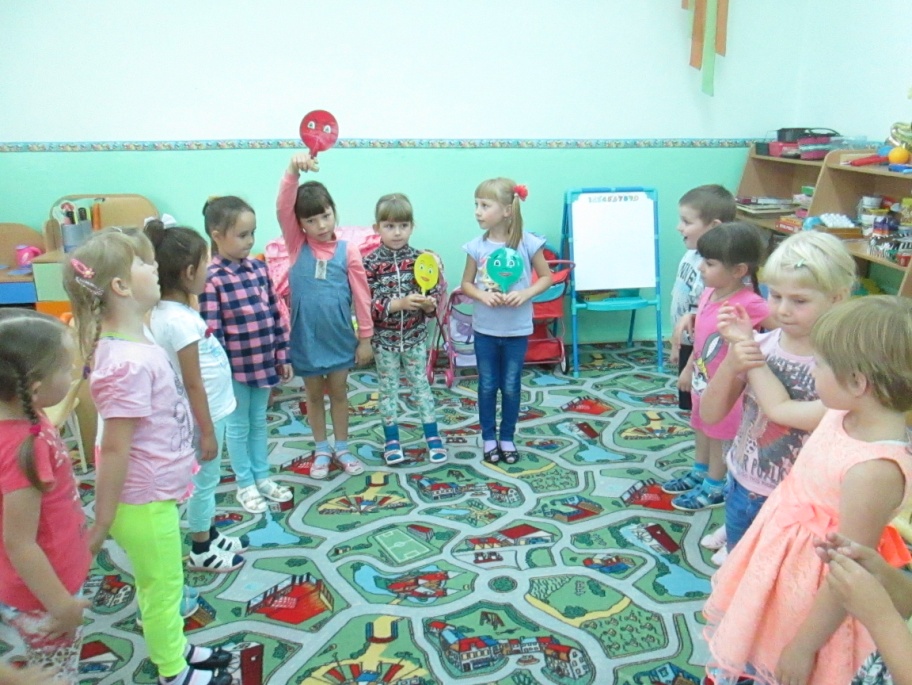 Подвижная игра «Светофор»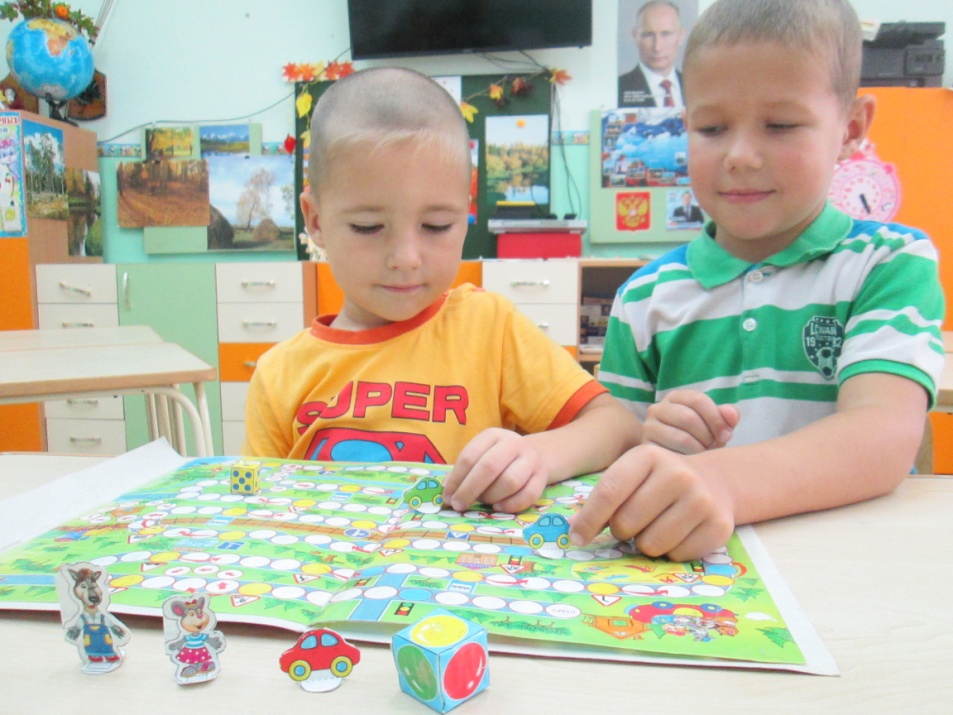 Настольная игра «Веселое путешествие»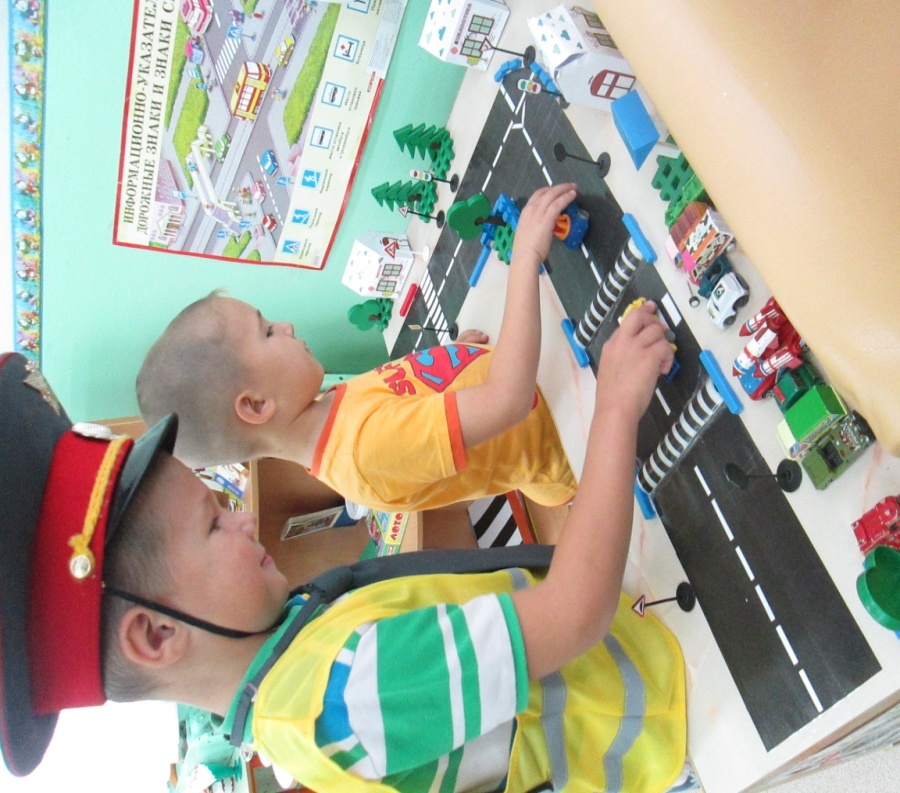 Макет ПДД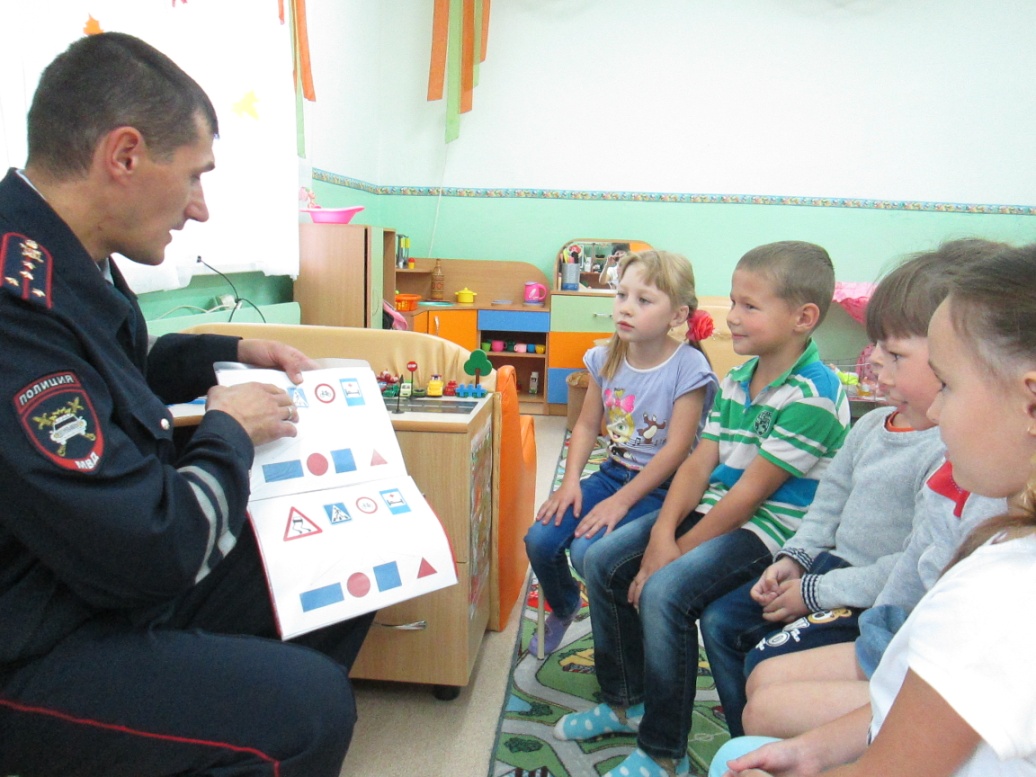 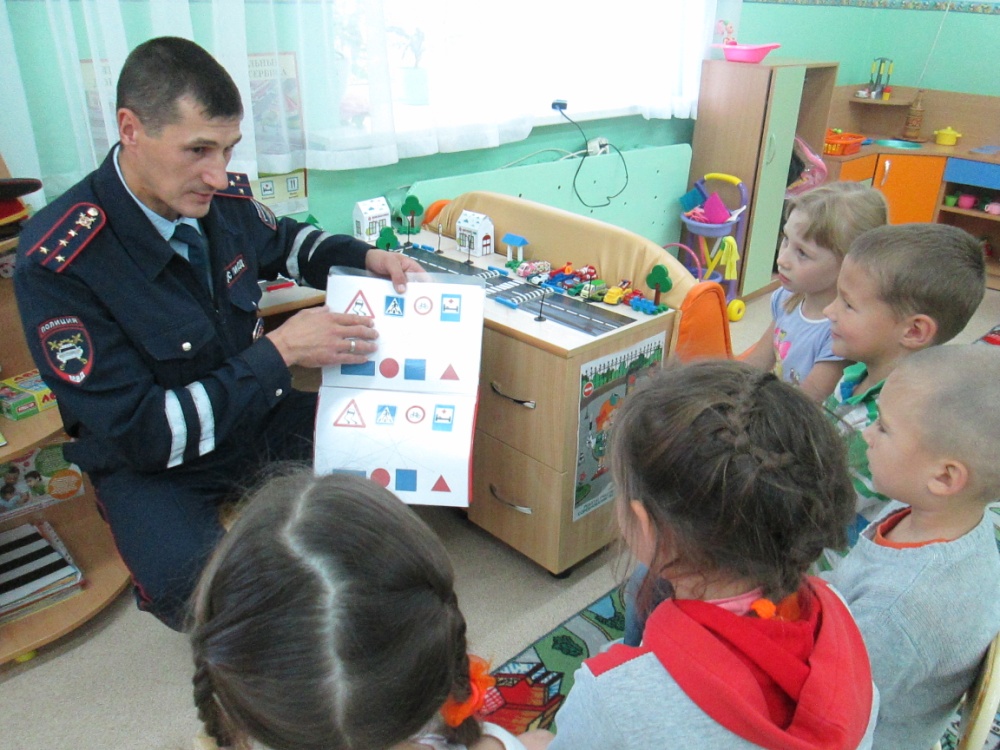 Инспектор ПДД в гостях у детей.